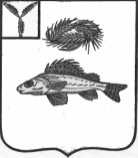 АДМИНИСТРАЦИЯЕРШОВСКОГО МУНИЦИПАЛЬНОГО РАЙОНАСАРАТОВСКОЙ ОБЛАСТИПОСТАНОВЛЕНИЕот__09.11.2018г.___  № __908________                                      г. Ершов О внесении изменений в постановление  администрации Ершовского муниципального  района № 684 от 14.09.2018г.     	Руководствуясь Федеральным законом от 19.07.2018г. № 204-ФЗ «О внесении изменений в Федеральный закон «Об организации предоставления государственных и муниципальных услуг», Уставом Ершовского муниципального района, администрация Ершовского муниципального района ПОСТАНОВЛЯЕТ:1. Внести в приложение к постановлению администрации Ершовского муниципального района № 684 от 14.09.2018 г. «Об утверждении административного регламента по предоставлению муниципальной услуги «Выдача выписок из Реестра муниципального имущества» следующие изменения и дополнения:     - пункт 5.3.3 дополнить абзацем следующего содержания: «Запрещается требовать от заявителя представления документов и информации, на отсутствие и (или) недостоверность которых не указывались при первоначальном отказе в приеме документов, необходимых для предоставления муниципальной услуги, либо в предоставлении муниципальной услуги»;   - раздел 5 дополнить пунктом 5.11 следующего содержания: «В случае признания жалобы подлежащей удовлетворению в ответе заявителю дается информация о действиях, осуществляемых органом, предоставляющим муниципальную услугу, в целях незамедлительного устранения выявленных нарушений при оказании муниципальной услуги, а также приносятся извинения за доставленные неудобства и указывается информация о дальнейших действиях, которые необходимо совершить заявителю в целях получения муниципальной услуги.В случае признания жалобы не подлежащей удовлетворению в ответе заявителю, даются аргументированные разъяснения о причинах принятого решения, а также информация о порядке обжалования принятого решения.»     	2.  Сектору по информационным технологиям и программного обеспечения администрации Ершовского муниципального района разместить настоящее постановление на официальном сайте администрации Ершовского муниципального района в сети «Интернет».Глава Ершовского муниципального района                          С.А. Зубрицкая                        